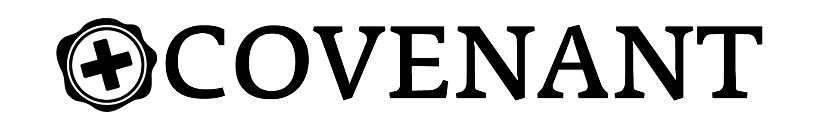 Messages in Marvel			  			                                            Week of July 25thBlack Panther: God’s Kingdom Forever					                      Rev. Kyle GatlinIn plain sight, but hidingGod’s KingdomGod’s kingdom overcomes physical misery and brings healing(Luke 10:8–9) “When you enter a town and are welcomed, eat what is offered to you. 9 Heal the sick who are there and tell them, ‘The kingdom of God has come near to you.’God’s kingdom overcomes death and brings resurrection(Matthew 10:7–8) As you go, proclaim this message: ‘The kingdom of heaven has come near.’ 8 Heal the sick, raise the dead, cleanse those who have leprosy, drive out demons. Freely you have received; freely give.God’s kingdom overcomes oppression and brings deliverance (Luke 11:20) But if I drive out demons by the finger of God, then the kingdom of God has come upon you.God’s kingdom overcomes rebellions and bring conversion(Matthew 18:3) And he said: “Truly I tell you, unless you change and become like little children, you will never enter the kingdom of heaven.(Matthew 19:23-26) Then Jesus said to his disciples, “Truly I tell you, it is hard for someone who is rich to enter the kingdom of heaven. 24 Again I tell you, it is easier for a camel to go through the eye of a needle than for someone who is rich to enter the kingdom of God.” 25 When the disciples heard this, they were greatly astonished and asked, “Who then can be saved?” 26 Jesus looked at them and said, “With man this is impossible, but with God all things are possible.”God’s kingdom overcomes condemnation and brings forgiveness(Matthew 21:31b) Jesus said to them, “Truly I tell you, the tax collectors and the prostitutes are entering the kingdom of God ahead of you. God’s kingdom overcomes wrongdoing and brings righteousness(Matthew 6:10) Your kingdom come, your will be done, on earth as it is in heaven.(Romans 14:17) For the kingdom of God is not a matter of eating and drinking, but of righteousness, peace and joy in the Holy Spirit,God’s kingdom overcomes sadness and brings joy  (Romans 14:17) For the kingdom of God is not a matter of eating and drinking, but of righteousness, peace and joy in the Holy Spirit,(Matthew 5:10) Blessed are those who are persecuted because of righteousness, for theirs is the kingdom of heaven.God’s kingdom overcomes aimless futility and brings purposeful ministry(Revelation 1:6) And has made us to be a kingdom and priests to serve his God and Father—to him be glory and power for ever and ever! Amen.(1 Peter 2:9) But you are a chosen people, a royal priesthood, a holy nation, God’s special possession, that you may declare the praises of him who called you out of darkness into his wonderful light.My First Priority – God’s Kingdom  (Matthew 6:33) But seek first his kingdom and his righteousness, and all these things will be given to you as well.We all have a placeShare the Good News